İç Paydaşlar Toplantısı, Bağımlılıkla Mücaadele, Görev Bende Kampanyası 26.04.2022Bağımlılıkla mücaadele kapsamında "Görev Bende" kampanyası sunumu Öğr. Gör. Sedef ÖZCAN tarafından, 26.04.2022 tarihinde saat:13.00'te Meslek Yüksekokulumuz akademik ve idari personelinin katılımıyla yapılmıştır.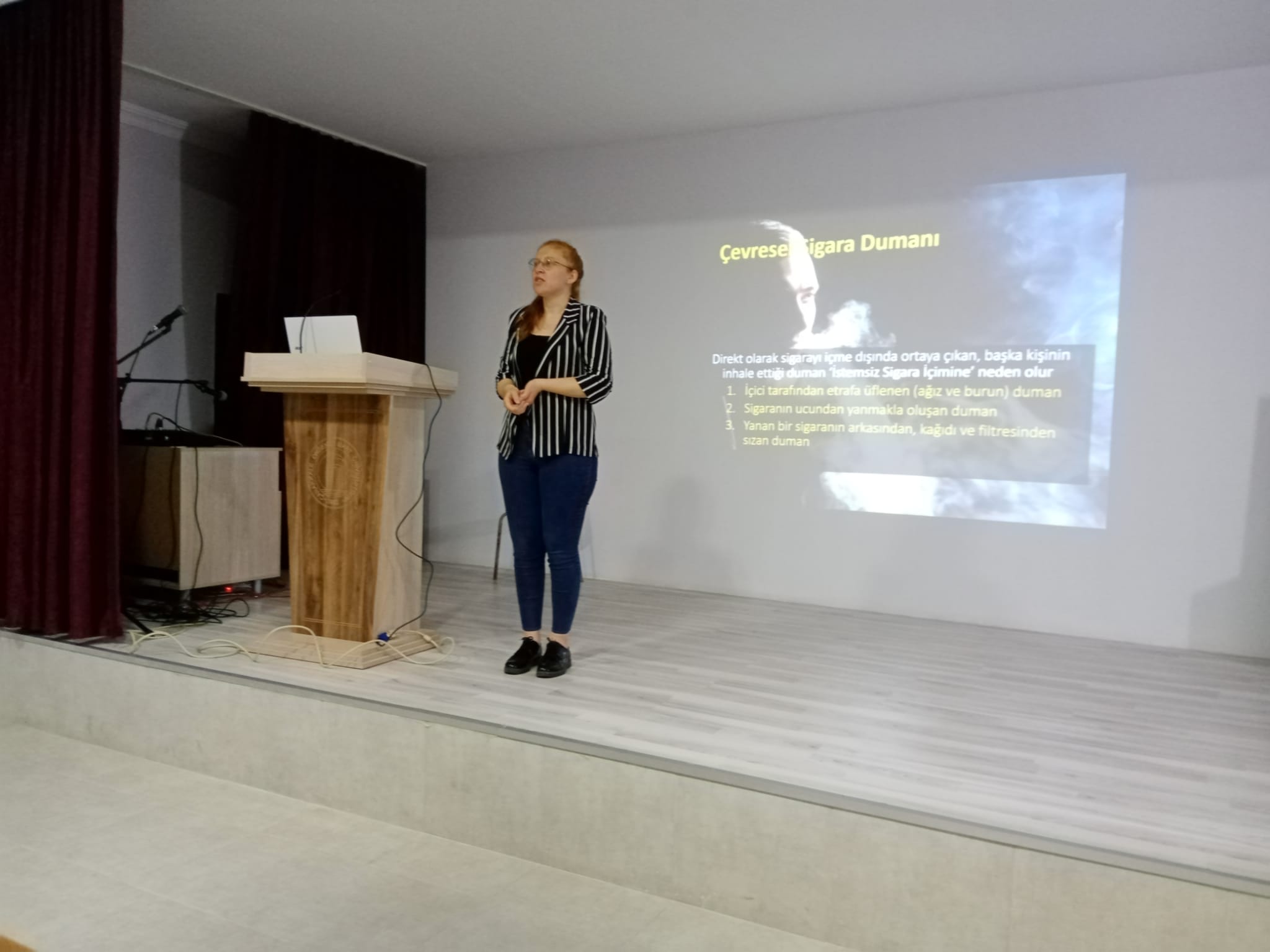 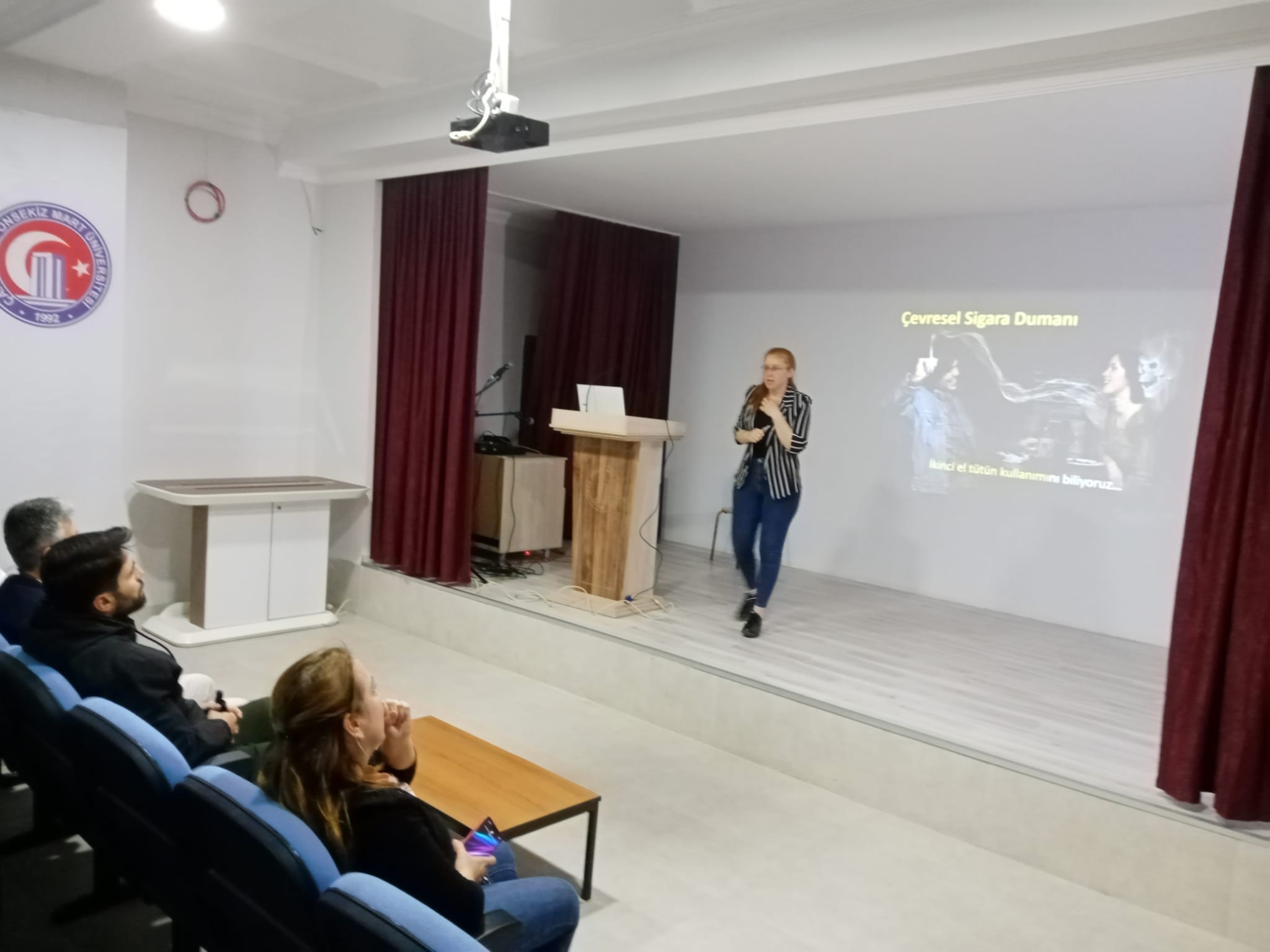 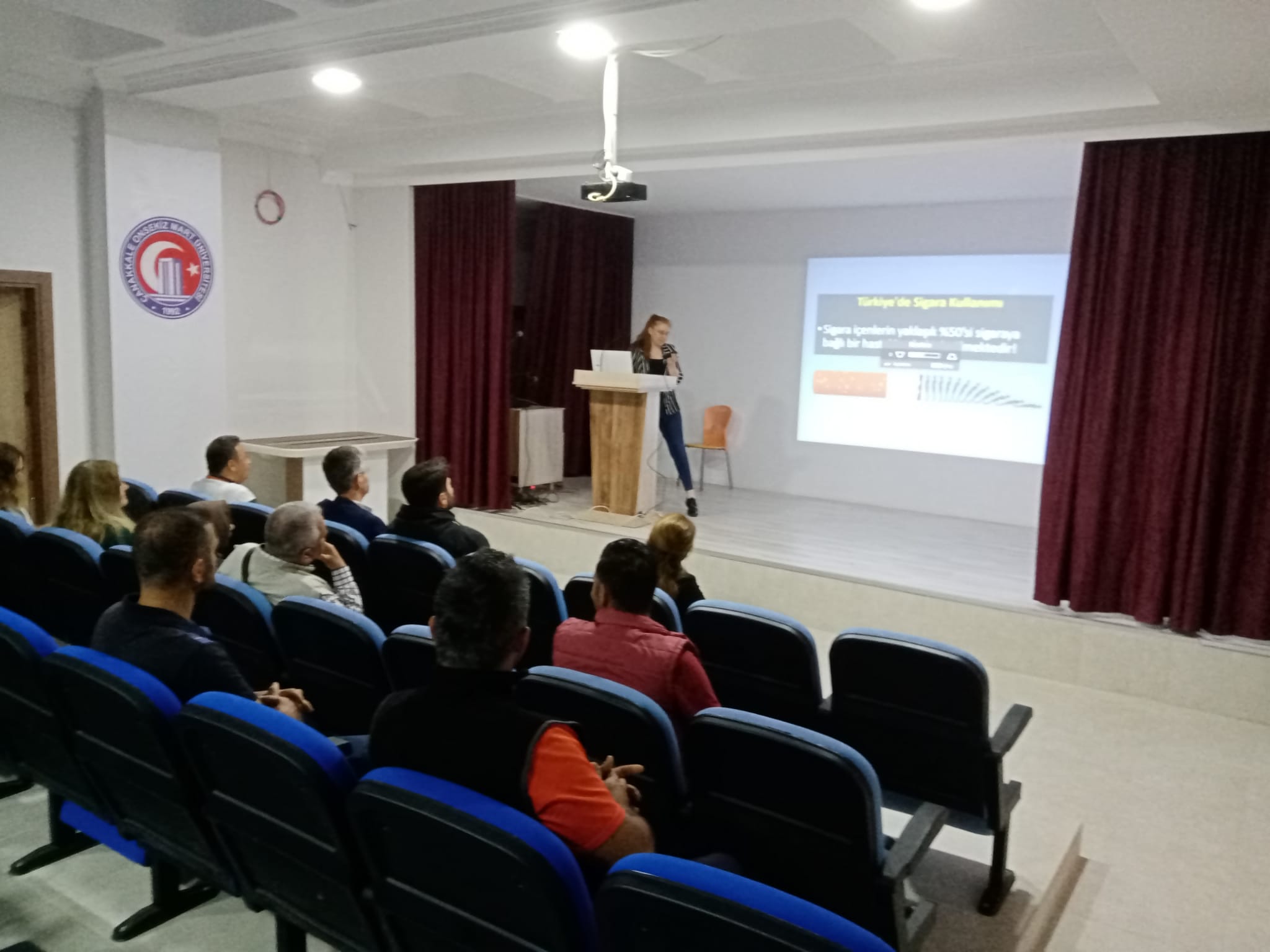 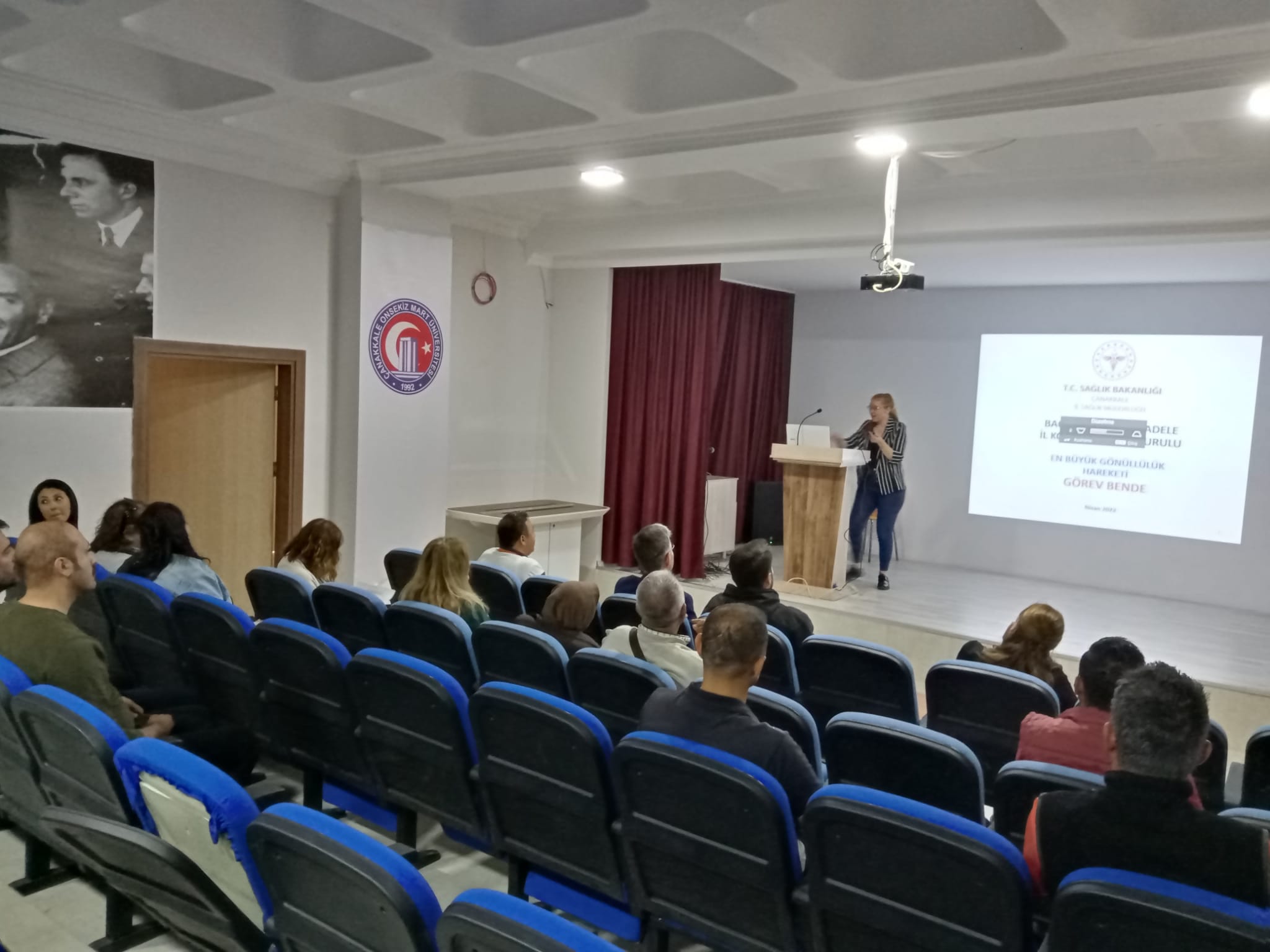 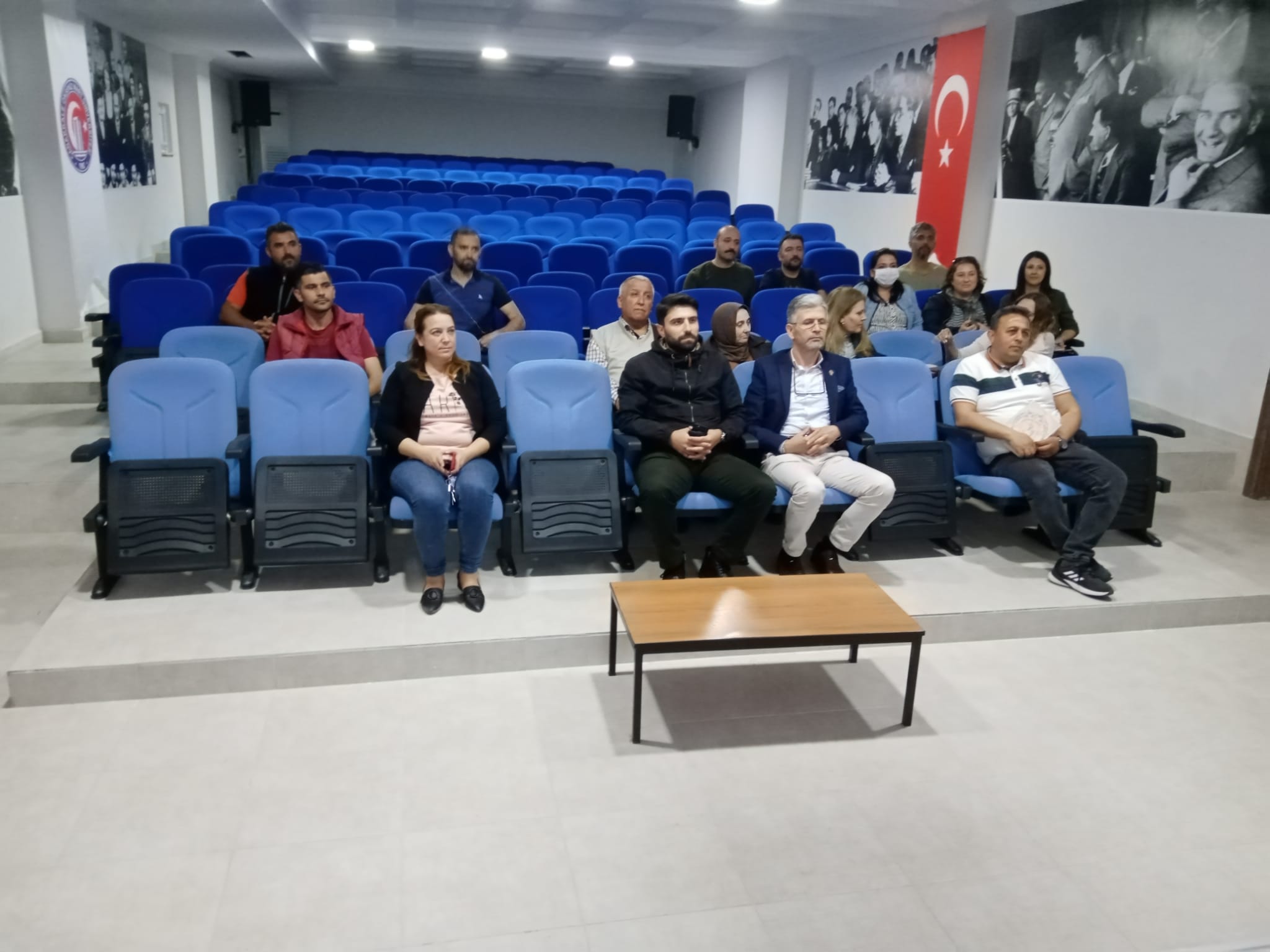 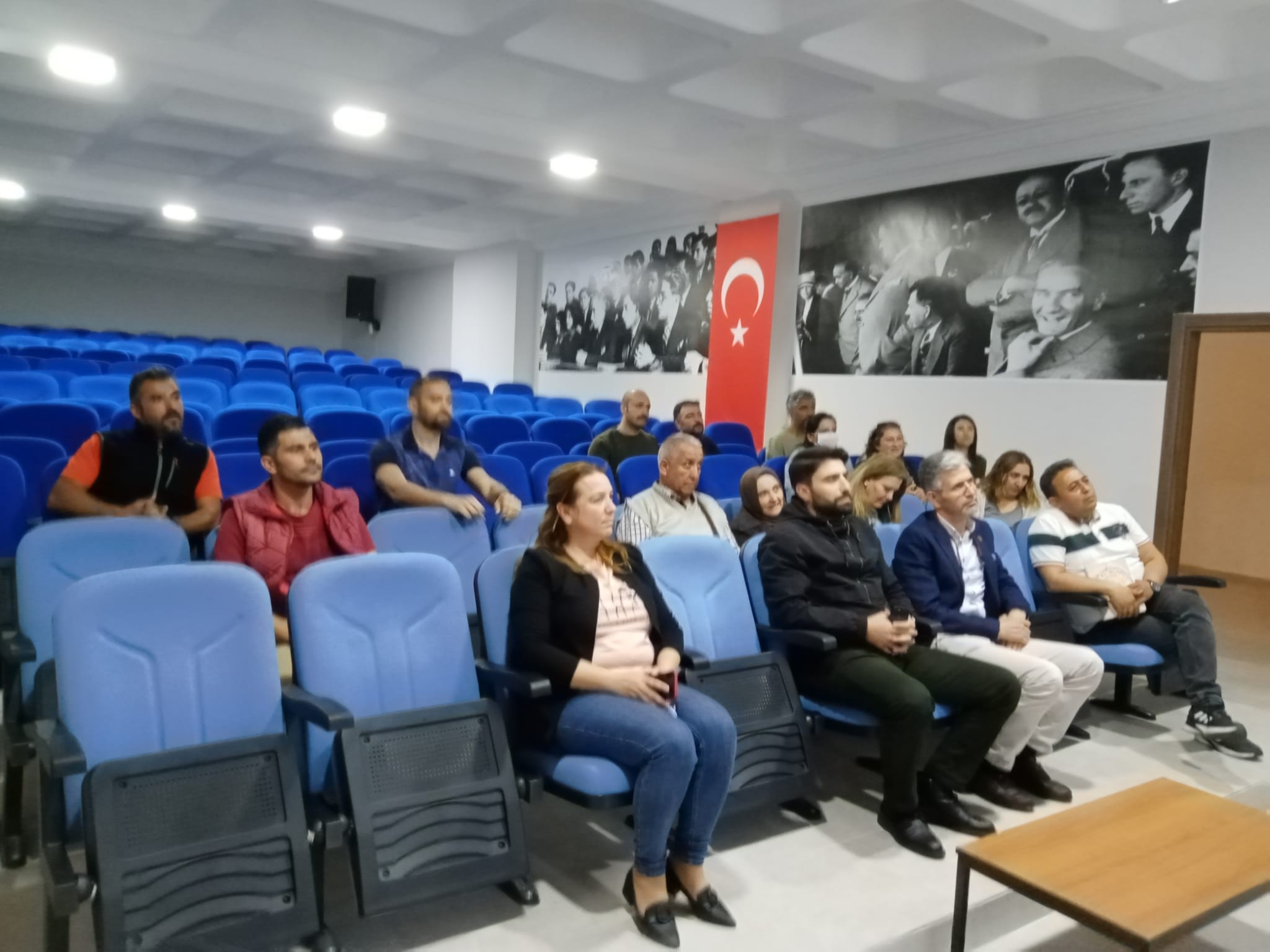 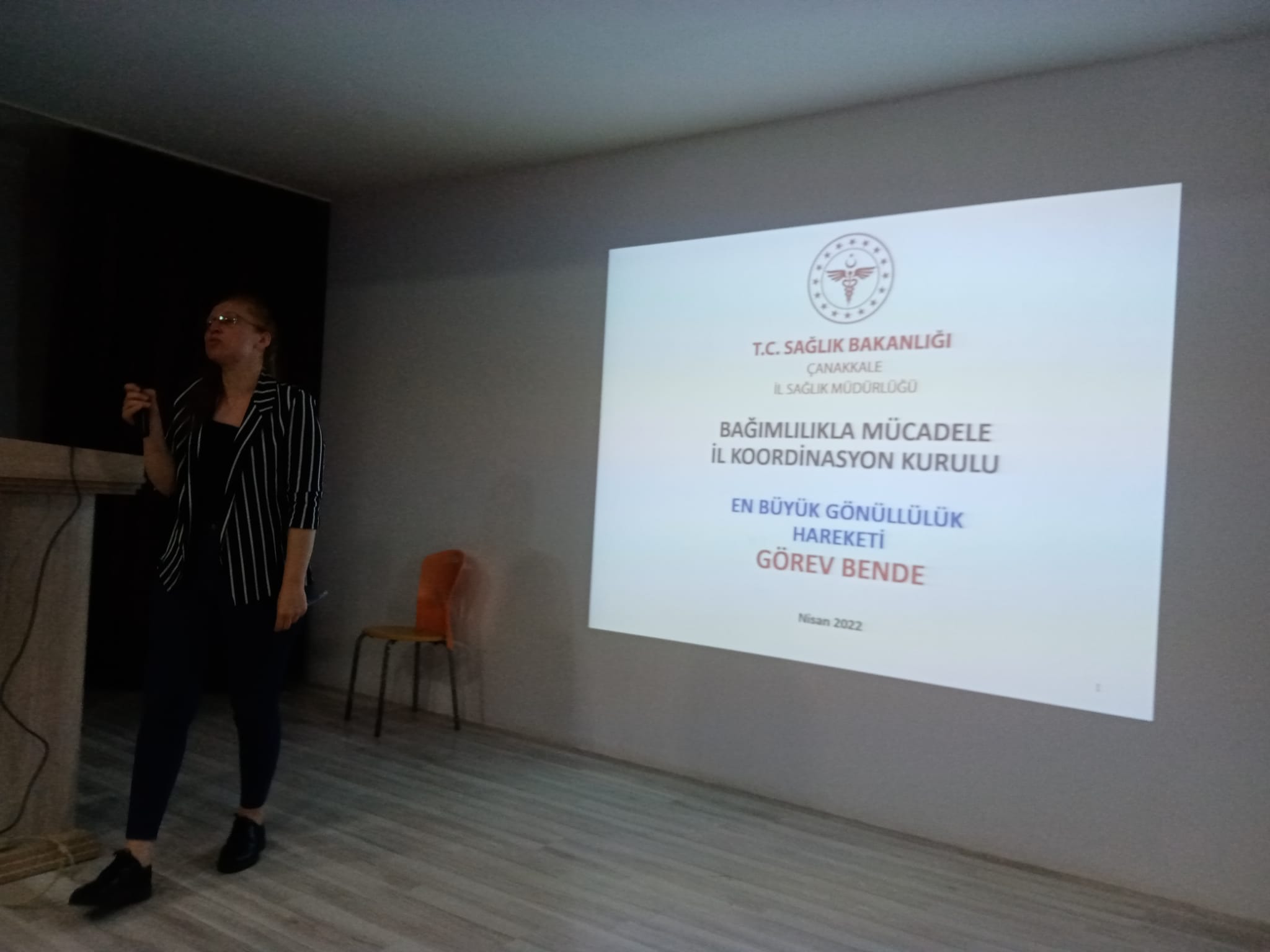 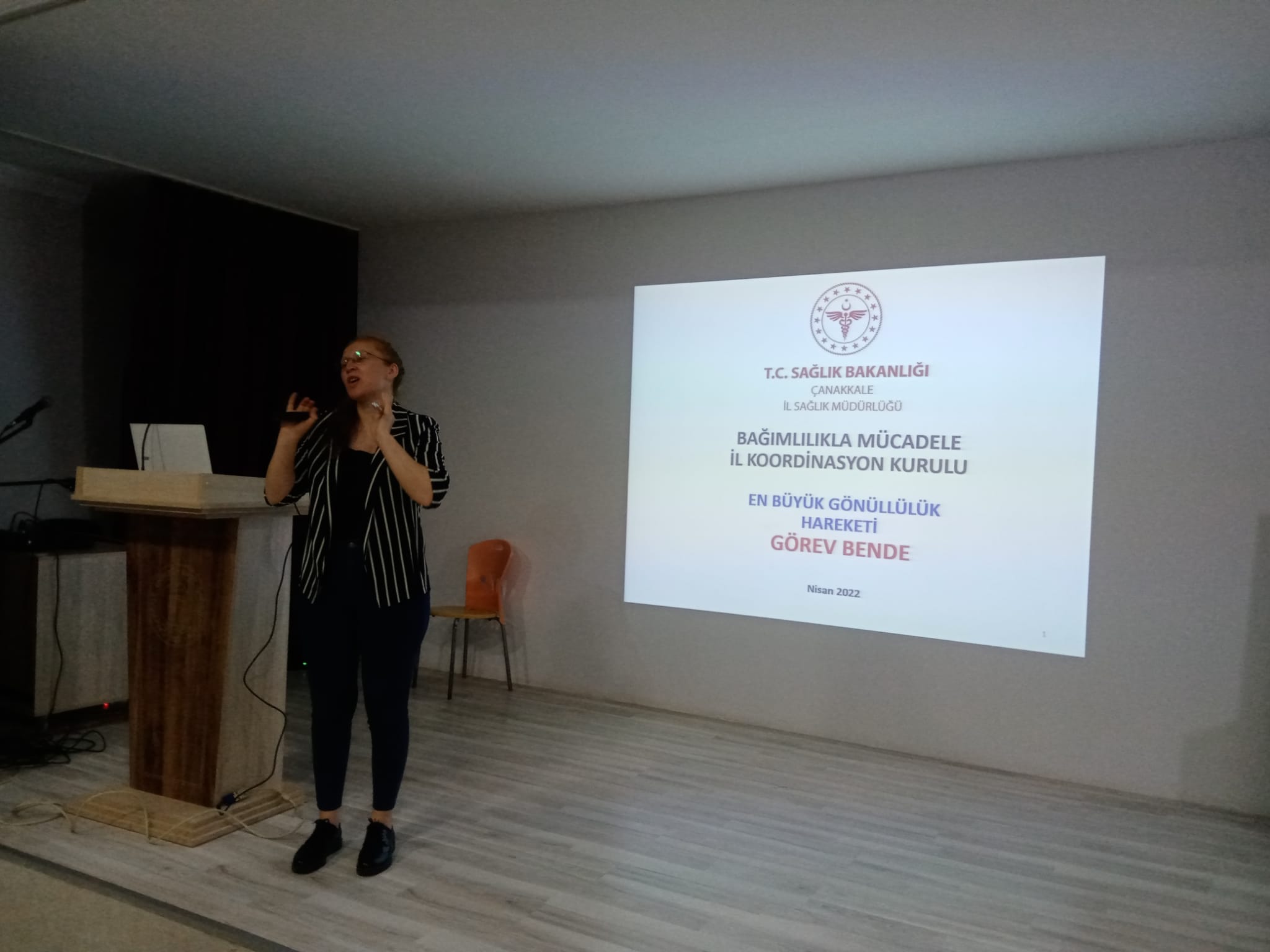 